Планируемые результаты 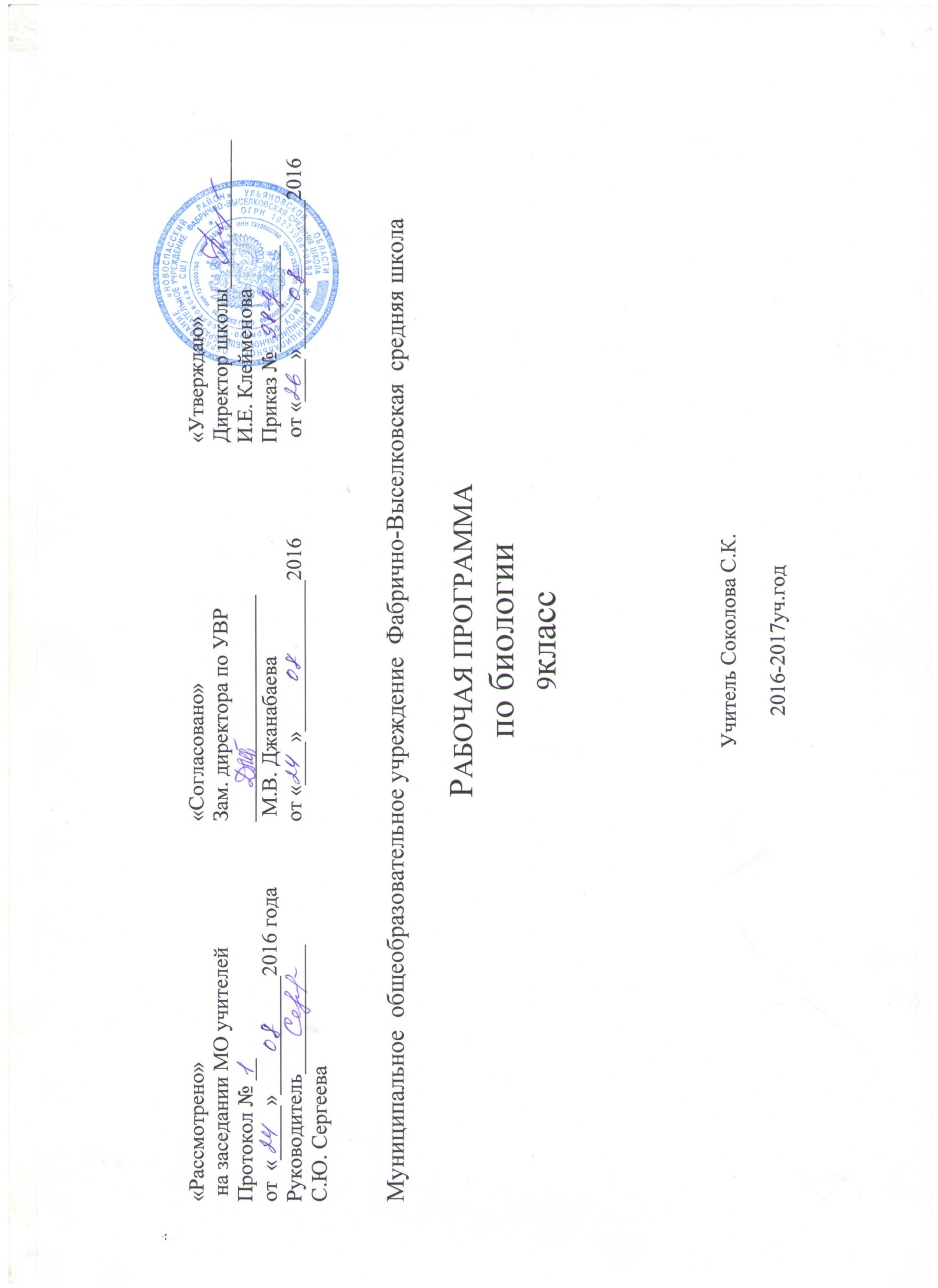 освоения учебного предмета, курса 9 класса по биологииПрограмма предназначена для изучения предмета «Общая биология» в 9 классах в общеобразовательном учреждении и рассчитана на 2 часа в неделю.Знать/пониматьособенности жизни как формы существования материи;роль физических и химических процессов в живых системах различного иерархического уровня организации;фундаментальные понятия о биологических системах;сущность процессов обмена веществ, онтогенеза, наследственности и изменчивости;основные теории биологии — клеточную, хромосомную теорию наследственности, эволюционную, антропогенеза;соотношение социального и биологического в эволюции человечества основные области применения биологических знаний в практике сельского хозяйства, в ряде отраслей промышленности, при охране окружающей среды и здоровья человека;уметь•	пользоваться знанием общебиологических закономерностей для объяснения с материалистических позиций вопросов происхождения и развития жизни на Земле, а также различных групп растений, животных, в том числе и человека;давать аргументированную оценку новой информации по биологическим вопросам;работать с микроскопом и изготовлять простейшие препараты для микроскопических исследований;решать генетические задачи, составлять родословные, строить вариационные кривые на растительном и животном материале;работать с учебной и научно-популярной литературой, составлять план, конспект, реферат; • владеть языком предмета.Содержание учебного предметаВведение (1 ч)Место курса «Общей биологии» в системе естественнонаучных дисциплин, а также в биологических науках. Цели и за дачи курса Значение предмета для понимания единства всего живого и взаимозависимостивсех частей биосферы Земли.РАЗДЕЛ IРАЗВИТИЕ ЖИВОЙ ПРИРОДЫ19ч Тема II. Принципы организации жизни на нашей планете Понятие о биосфере. Структура и функции биосферы Компоненты биосферы. Живое вещество биосферы. Естественная система классификации живых организмов как отражение их эволюции Царства живой природы.прокариоты, грибы, растения и животные Иерархическая система организации организмов.Демонстрация. Схемы, отражающие многоуровневую организацию живого (организменный, биоценотический и биосферный уровни). Схемы, отражающие структуру биосферы и характеризующие ее отдельные составные части. Таблицы видового состава и разнообразия живых организмов биосферы Схемы круговорота веществ в природе.Основные понятия.Неорганические и органические молекулы и вещества; клетка, ткань, орган. Понятие о целостном организме. Вид и популяция (общие представления). Биогеоценоз БиосфераТема 1.2. . Общие закономерности развития живой природы Развитие биологии в додарвиновский период. Господство в науке представлений об «изначальной целесообразности» и неизменности живой природы Работы К Линнея по систематике растений и животных. Труды Ж. Кювье я Ж. де Сент-Илера. Эволюционная теория Ж-Б. Ламарка. Первые русские эволюционисты.	Предпосылки возникновения учения Ч.Дарвина: достижения в области естественных наук, экспедиционный материал Ч. Дарвина. Учение Ч. Дарвина об искусственном отборе. Учение Ч. Дарвина о естественном отборе. Вид — эволюционная единица. Всеобщая индивидуальная изменчивость и избыточная численность потомства. Борьба за существование и естественный отбор.Генетика и эволюционная теория Эволюционная роль мутаций Биологический вид — качественный этап эволюции Вид как генетически изолированная система, репродуктивная изоляция и ее механизмы. Популяционная структура вида; экологические и генетические характеристики популяций Популяция — элементарная эволюционная единица. Пути и скорость видообразования; географическое и экологическое видообразование. Главные направления эволюционного процесса. Биологический прогресс ибиологический регресс (А. Н. Северцов). Пути достижения биологического прогресса..Демонстрация. Биографии ученых, внесших вклад в развитие эволюционных идей. Жизнь и деятельность Ж.-Б. Ламарка.Демонстрация. Биография Ч. Дарвина. Маршрут и конкретные находки Ч. Дарвина во время путешествия на корабле «Бигль».Демонстрация. Схемы, иллюстрирующие процесс географическоговидообразования Показ живых растений и животных гербариев и коллекций показывающих индивидуальную изменчивость и разнообразие сортов культурных растений и пород домашних животных а также результаты приспособленности организмов к среде обитания и результаты видообразованияДемонстрация. Примеры гомологичных и аналогичных органов, их строение и происхождение в процессе онтогенеза Соотношение путей прогрессивной биологической эволюции Характеристика представителей животных и растений занесенных в Красную книгу и находящихся под охраной государстваЛабораторная работа №1. Изучение изменчивости, критериев вида результатов искусственного отбора на сортах культурных растенийЛабораторная работа № 2.  Изучение приспособленности организмов к среде обитанияОсновные понятия.  Эволюция Вид, популяция их критерии Борьба за существование Естественный отбор как результат борьбы за существование в конкретных условиях среды обитания «Волны жизни» их причины, пути и скорость видообразования Макроэволюция Биологический прогресс и биологический регресс Пути достижения биологического прогресса ароморфозы, идиоадаптации, общая дегенерация Значение работ А Н СеверцоваУмения. На основе знания движущих сил эволюции их биологической сущности объяснять причины возникновения многообразия видов живых организмов и их приспособленность к условиям окружающей средыМежпредметныесвяз.иИстория Культура Западной Европы конца XV и первой половины XVII в Культура первого периода новой истории Великие географические открытия Экономическая география зарубежных стран Население мира География населения мираТема I.3.Возникновение и развитие жизни на Земле Органический мир как результат эволюции Возникновение и развитие жизни на ЗемлеХимический, предбиологический (теория академика А И Опарина) биологический и социальный этапы развития живой материи.филогенетические связи в живой природе; естественная классификация живых организмовРазвитие жизни на Земле в архейскую и протерозойскую эры. Первые следы жизни на Земле. Появление всех современных типов беспозвоночных животных. Первые хордовые. Развитие водных растений.Развитие жизни на Земле в палеозойскую эру. Эволюция растений.появление первых сосудистых растений; папоротники, семенные папоротники голосеменные растения. Возникновение позвоночных рыбы, земноводные, пресмыкающиеся.Развитие жизни на Земле в мезозойскую эру. Появление и распространение покрытосеменных растений. Возникновение птиц и млекопитающих. Вымирание древних голосеменных растений и пресмыкающихся.Развитие жизни на Земле в кайнозойскую эру. Бурное развитие цветковых растений.многообразие насекомых (параллельная эволюция). Развитие плацентарных млекопитающих, появление хищных. Возникновение приматов. Появление первых представителей семейства Люди. Четвертичный период: эволюция млекопитающих. Развитие приматов: направления эволюции человека. Общие предки человека и человекообразных обезьян.происхождение человека. Место человека в живой природе. Систематическое положение вида Номоsapiens в системе животного мира.признаки и свойства человека, позволяющие отнести его к различным систематическим группам царства животных. Стадии 3~очюции человека древнейший человек, древний человек, первые современные люди.Свойства человека как биологического вида.популяционная структура вида Номоsapiens; человеческие расы расообразование - единство происхождения рас.Свойства человека как социального существа. Движущие силы антропогенеза Ф. Энгельс о роли труда в процессе превращения обезьяньи в человека Развитие членораздельной речи, сознания и общественных отношений в становлении человека, Взаимоотношение социального и биологического в 3воiюции человека. Антинаучная сущность «социального дарвинизма» и расизма. Ведущая роль законов общественной жизни в социальном прогрессе человечества.Биологические свойства человеческого общества.Демонстрация. Репродукция картин З-Буриана, отражающих фауну и флору различных эр и периодов. Схемы развития царств живой природы. Окаменелости, отпечатки растений в древних породах.Демонстрация. Модели скелетов человека и позвоночных животныхОсновные понятия. Развитие животных и растений в различные периоды существования Земли.постепенное усложнение организации и приспособление к условиям среды живых организмов в процессе эволюции, происхождение человека. Движущие силы антропогенеза. Роль труда в процессе превращения обезьяны в человека. Человеческие расы, их единство. Критика расизма и «социального дарвинизма».Умения. Использовать текст учебника и учебных пособий для составления таблиц, отражающих этапы развития жизни на Земле, становления человека. Использовать текст учебника для работы с натуральными объектами- давать аргументированную критику расизма и «социального дарвинизма».Межпредметные связи. Физическаягеография. История континентов Экономическая география. Население мира. География населения мира.РАЗДЕЛ IIСТРУКТУРНАЯ ОРГАНИЗАЦИЯЖИВЫХ ОРГАНИЗМОВ14ч Тема 11.1. Химическая организация живого элементный состав живого вещества биосферы. Распространенность элементов, их вклад в образование живой материи и объектов неживой природы Макроэлементы, микроэлементы, их вклад в образование неорганических и органических молекул живого вещества.Неорганические молекулы живого вещества: вода; химические свойства и биологическая роль: растворитель гидрофильных молекул, среда протекания биохимических превращений, роль воды в теплорегуляции и др. Соли неорганических кислот, их вклад в обеспечение процессов жизнедеятельности и поддержание гомеостаза. Роль катионов и анионов в обеспечении процессов жизнедеятельности. Осмос и осмотическое давление; осмотическое поступление молекул в клетку (Буферные системы клетки и организма.)Органические молекулы. Биологические полимеры — бел и; структурная организация (первичная, варианты вторичной, третичная и четвертичная структурная организация молекул белка и химические связи, их удерживающие) Свойства белков: денатурация (обратимая и необратимая) ренатурация. Функции белковых молекул. Биологические катализаторы — белки, их классификация, свойства и роль в обеспечении процессов жизнедеятельности Углёводы в жизни растении, животных, грибов и микроорганизмов. Строение и биологическая роль биополимеров полисахаридов Жиры — основной структурный компонент клеточных мембран и источник энергии. Особенности строения жиров и липидов, лежащие в основе их функциональной активности на уровне клетки и целостного организма. ДНК — молекулы наследственности. Уровни структурной организации; генетический код, свойства кода. Редупликация ДНК, передача наследственной информации из поколения в поколение.передача наследственной информации из ядра в цитоплазму; транскрипция. РНК, структура и функции. Информационные, транспортные, рибосомальные РНК. «Малые» молекулы и их роль в обменных процессах. Витамины:строение источники поступления, функции в организме.демонстрация. Объемные модели структурной организации биологических полимеров: белков и нуклеиновых кислот их сравнение с моделями искусственных полимеров (поливинилхлорид).Тема 11.2. Общие принципы клеточной организация Предмет и задачи цитологии. Методы изучения клетки: световая и электронная микроскопия; биохимические и иммунологические методы два типа клеточной организации: прокариотические и эукариотические клетки.Клетка — структурно-функциональная единица живых организмов. Клеточная теория строения организмов Общие принципы организации клеток.Строение клетки. Клеточные мембраны. Органоиды цито плазмы: эндоплазматическая сеть, рибосомы, комплекс Гольджи, лизосомы митохондрии, пластиды, клеточный центр, реснички и жгутики. Клеточное ядро, ядерная оболочка, хроматин, ядрышко и ядерный сок. Хромосомы, кариотип, деление клеток. Понятие о митотическом цикле интерфаза и процессы, происходящие в ней, профаза, метафаза, анафаза и телофаза. Биологический смысл и значение митоза. Жизненный цикл клеток, понятие о дифференцировке.прокариоты. Основы организации прокариотической клетки. Строение цитоплазмы бактериальной клетки; локализация ферментных систем и организация метаболизма у прокариот. Генетический аппарат бактерий. Особенности жизнедеятельности бактерии: автотрофные и гетеротрофные бактерии, аэробные и анаэробные микроорганизмы. Спорообразование и его биологическое значение. Размножение Место и роль прокариот в биоценозах.Неклеточные формы жизни вирусы, бактериофаги; строение, взаимодействие с клеткой-хозяином, воспроизведение.Демонстрация. Принципиальные схемы устройства светового и электронного микроскопа. Схемы, иллюстрирующие методы препаративной биохимии и иммунологии.демонстрация. Модели клетки Схемы строения органоидов растительной и животной клетки. Микропрепараты клеток растении, животных и одноклеточных грибов.Лабораторная работа №3. Изучение строения растительной и животной клетки под микроскопом.Тема 11.3. Обмен веществ и превращение энергии Обмен веществ и превращение энергии в клетке. Транспорт веществ через клеточную мембрану. пино- и фагоцитоз. Внутриклеточное пищеварение и накопление энергии, расщепление глюкозы. Биосинтез белков, жиров и углеводов в клетке Фотосинтез. Хемосинтез.Умения. Объяснять рисунки и схемы, представленные в учебнике. Самостоятельно составлять схемы процессов, протекающих в клетке, и «привязывать» отдельные их этапы к различным клеточным структурам. Иллюстрировать ответ простейшими схемами и рисунками клеточных структур. Работать с микроскопом и изготовлять простейшие препараты для микроскопического исследованияМежпредметные связи. Неорганическая химия. Химические связи. Строение вещества. Окислительно-восстановительные реакции. Органическая химия. Принципы организации органических соединении. Углеводы жиры белки, нуклеиновые кислоты. Физика. Свойства жидкостей, тепловые явления. Законы термодинамики.РАЗДЕЛ III.РАЗМНОЖЕНИЕ И ИНДИВИДУАJIЬНОЕРАЗВИТИЕ .ОРГАНИЗМОВ6 ч .Тема III.1. Формы размножения организмов Сущность и формы размножения организмов. Бесполое размножение растений и животных. Половое размножение животных и растений; образование половых клеток, осеменение и оплодотворение. Биологическое значение полового размноженияТема III.2. Основы биологии развития Индивидуальное развитие многоклеточного организма. Эмбриональное и постэмбриональное развитие Особенности и периодизация эмбрионального развития. Регуляция зародышевого развития.периоды постэмбрионального развития: дорепродуктивный репродуктивный и пострепродуктивный. Общие закономерности индивидуального развития животных. Развитие растении.демонстрация. Фотографии, отражающие последствия воздействий факторов среды на развитие организмов. Схемы и статистические таблицы, демонстрирующие последствия употребления алкоголя наркотиков и табака на характер развития признаков и свойств у потомства.Основные понятия. Основные свойства живых систем: метаболизм, саморегуляция, раздражимость и движение. Этапы эмбрионального развития растений и животных. Периоды постэмбрионального развития. Биологическая продолжительность жизни Влияние вредных воздействий курения, употребления наркотиков, алкоголя, загрязнения окружающей среды на развитие организма и продолжительность жизни.Учения. Объяснять общие закономерности процессов метабочизма в живых системах различного иерархического уровня.давать характеристику состоянию гомеостаза и знать способы его поддержания. Приводить примеры различных способов движения организмов и ориентироваться в его механизмах. Объяснять процесс развития живых организмов как результат постепенной реализации насчедственной информации. Различать и охарактеризовывать различные периоды онтогенеза и указывать факторы, неблагоприятно влияющие на каждый из этапов развитияМежпредметные связи. Неорганическая химия. Охрана природы от воздействия отходов химических производств. Физика. Механическое движение Законы Ньютона. Сила упругости сила трения Электромагнитное поле. Ионизирующее излучение, понятие о дозе излучения и биологической защитеРАЗДЕЛ IV.НАСЛЕДСТВЕННОСТЬ И ИЗМЕНЧИВОСТЬорганизмов 12ч. Тема IV. 1. История представлений о наследственности и изменчивости Представления древних о родстве и характере передачи признаков из поколения в поколение. Взгляды средневековых ученых на процессы наследования признаков. Этапы развития генетики Открытие Г. Менделем закономерностей наследования признаков.Тема IV.2. Закономерности наследственности Гибридологический метод изучения наследственности. Моногибридное скрещивание. Первый закон Менделя — закон доминирования. Второй закон Менделя — закон расщепления. Полное и неполное доминирование. Закон чистоты гамет и его цитологическое обоснование. Множественные аллели. Анализирующее скрещивание. Дигибридное и полигибридное скрещивание; третий закон Менделя — закон независимого комбинирования. Создание хромосомной теории наследственности Т Морганом. Роль отечественных ученых в развитии генетики (Н. И. Вавилов, Н. К Кольцов, А. С. Серебровский, С. С Четвериков, С. Н. Давиденков).Тема IV.3.Основные формы изменчивости (пическая изменчивость. Мутации. Генные, хромосомные и геномные мутации Свойства мутаций; соматические и генеративные мутации Нейтральные мутации. Полулетальные и летальные мутации. Причины и частота мутаций, спонтанные и индуцированные мутации, мутагенные факторы. Фенотипический эффект мутаций. Ненаследственная (модификационная) изменчивость; свойства модификации. Роль условий внешней среды в развитии и проявлении при знаков и свойств.Демонстрация. Карты хромосом человека. Родословные выдающихся представителей культуры.Демонстрация. Примеры модификационной изменчивости. Демонстрация. Хромосомные аномалии человека и их фенотипические проявления.Лабораторная работа № 4. Решение генетических задач и составление родословных.Лабораторная работа № 5. Изучение изменчивости. По строение вариационной кривой (размеры листьев растений, антропометрические данные учащихся).Основные понятия. Ген. Генотип как система взаимодействующих генов организма. Признак, свойство, фенотип. Закономерности наследования признаков, выявленные Г. Менделем. Хромосомная теория наследственности. Сцепленное наследование; закон Т. Моргана. Генетическое определение пола у животных и растений. Изменчивость. Наследственная и ненаследственная изменчивость. Мутационная и комбинативная изменчивость. Модификации; норма реакции. Селекция; гибридизация и отбор. Гетерозис и полиплоидия, их значение. Сорт, порода, штамм.Учения. Объяснять механизмы передачи признаков и свойств из поколения в поколение, а также возникновение отличий от родительских форм у потомков. Составлять простейшие родословные и решать генетические задачи. Понимать необходимость развития теоретической генетики и практической селекции для повышения эффективности сельскохозяйственного производства и снижения себестоимости продовольствия.Межпредметные связи. Неорганическая химия. Охрана природы от воздействия отходов химических производств. Органическая химия. Строение и функции органических молекул белки, нуклеиновые кислоты (ДНК, PH K). Физика.дискретность электрического заряда Основы молекулярно кинетической теории Статический характер законов молекулярно-кинетической теории. Рентгеновское излучение Понятие о дозе излучения и биологической защите.РАЗДЕЛ VОСНОВЫ ЭКОЛОГИИ11ч. Тема V.1. Взаимоотношения организмов и среды обитания Естественные сообщества живых организмов. Биогеоценозы. Компоненты биогеоценозов: продуценты, консументы, редуценты. Биоценозы видовое разнообразие, плотность популяций, биомасса.Абиотические факторы среды. Роль температуры, освещенности, влажности и других факторов в жизнедеятельности сообществ. Интенсивность действия фактора, ограничивающий фактор. Взаимодействие факторов среды, пределы выносливости.Биотические факторы среды. Цепи и сети питания Экологическая пирамида чисел биомассы, энергии. Смена биоценозов. Причины смены биоценозов; формирование новых сообществ.Формы взаимоотношений между организмами.позитивные отношения — симбиоз (кооперация, мутуализм, комменсализм). Антибиотические отношения.хищничество, паразитизм, конкуренция. Нейтральные отношения нейтрализм.Тема V.2. Охрана природы (антропогенные факторы воздействия на биоценозы (роль человека в природе). Проблемы рационального природопользования, охраны природs защита от загрязнении, сохранение эталонов и памятников природы, обеспечение природными ресурсами населения планеты. Меры по образованию экологических комплексов, экологическое образованиеОбобщение (5 часов)Приложение №1	                                к тематическому планированиюТематическоепланированиеТематическоепланированиеТематическоепланирование№ п/пНаименованиеразделаКоличествочасовВведение. Биология наука о жизни.11.Развитиеживойприроды192.Структурнаяорганизацияживыхорганизмов143.Размножение и индивидуальное развитие организмов64.Наследственность и изменчивостьорганизмов125.Основыэкологии11Обобщение5Итого68№ Тема урокаДатаДата№ Тема урокаПланФакт.1Введение. Биология – наука о жизни2Многообразие живого мира3Основные свойства живых организмов4Развитие биологии в додарвиновский период5Эволюционная теория Ж.Б. Ламарка6Научные и социально-экономические предпосылки возникновения и утверждения эволюционного учения Ч.Дарвина7.Учения Ч.Дарвина об искусственном отборе8.Учение Ч. Дарвина о естественном отборе9. Приспособленность организмов – результат действия естественного отбора10Вид, его критерии и структура11Лабораторная работа « Морфологический критерий вида»12Главные направления эволюции13Общие закономерности биологической эволюции14Современные системы растений и животных – отображение макроэволюции15Современные представления жизни на земле. Начальный этап развития жизни.16Жизнь в архейскую и протерозойскую эру17Жизнь в палеозойскую эру18Жизнь в мезозойскую эру19Жизнь в кайнозойскую эру20Происхождение человека21Химическая организация клетки. Неорганические вещества22Химическая организация клетки. Органические вещества – белки23Химическая организация клетки. Органические вещества – углеводы и липиды24Химическая организация клетки. Органические вещества – нуклеиновые кислоты25Клеточная теория строения организмов26Цитология – наука о клетке. Лабораторная работа «Изучение строения растительной и животной клетки под микроскопом27Строение клетки эукариот. Клеточная мембрана. Цитоплазма и е органоиды.28Клеточное ядро.29Деление клетки30Прокариотическая клетка31Вирусы – неклеточная форма жизни32Зачет по теме: Клетка33Обмен веществ и превращение энергии в клетке. Энергетический обмен.34Обмен веществ в растительной клетке. Пластический обмен.35Бесполое размножение организмов.36Половое размножение организмов.37Оплодотворение у цветковых растений.38Индивидуальное развитие многоклеточного организма. Эмбриональное развитие.39Индивидуальное развитие многоклеточного организма. Постэмбриональное развитие40Общие закономерности развития.41Генетика как наука.42Гибридологический метод изучения наследственности.43Моногибридное скрещивание.44Дигибридное скрещивание.45Генетика человека.46Генотип как система взаимодействующих генов.47Лабораторная работа «Решение генетических задач  и анализ составленных родословных»48Закономерности изменчивости. Наследственная изменчивость.49.Закономерности изменчивости. Фенотипическая изменчивость. Лабораторная работа «Изучение изменчивости. Построение вариационного ряда и кривой»50.Селекция. Центры многообразия и происхождения культурных растений.51.Методы селекции растений и животных.52.Селекция микроорганизмов. Достижения и основные направления современной селекции.53.Структура биосферы.54.Круговорот веществ  природе.55.Экологические факторы.56.Биогеоценозы. Биоценоз. Видовое разнообразие.57.Пищевые связи в экосистемах. Составление схем передачи веществ и энергии.58Абиотические факторы59.Биотические факторы60Биосфера и человек. Антропогенные факторы.61.Природные ресурсы и их использование62.Последствия деятельности человека в экосистемах.63.Экологические проблемы.64.Становление современной теории эволюции.65.Клетка – структурная и функциональная единица живого.66.Закономерности наследственности, изменчивости67.Взаимодействие организма и среды обитания.68.Итоговая контрольная работа.